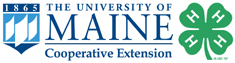 Knox-Lincoln Camp/Program Scholarship ApplicationFunding supplied by Knox-Lincoln 4-H Leaders’ Association Name:	Age: 	Address: 	Phone: 	Years in 4-H including this year: 	Parent(s) Name: 	Camp/Program: 	Program’s Deadline for Application: 	Total Cost of Camp/Program: $	 Amount Applied for: $	Please respond to the following on a separate piece of paper. Use as much space as needed.Explain your involvement in 4-H. List some recent 4-H activities and projects.What kind of camp/program is this? Use your own words or include a brochure.Please tell us why you want to attend this camp/program.Parent or Guardian – If you do not receive the entire amount requested, will that prevent your child from being able to attend this camp?Name of institution the check needs to be made out to:  (This may be the applicant if necessary)Address to send check to 	*Deadline for check to be received 	Signature of Applicant: 	 Date: 	Signature of Parent/Guardian: 	Date: 	GUIDELINES*New rolling deadline for 2021: Applications will be considered as they are submitted, through the summer of 2021, or until available funds run out. Be sure to indicate in your application what date scholarship funds are required by the program.Decisions will be made by the Knox-Lincoln Scholarship Committee.Amount of scholarship will be determined by amount available and the number of qualified applicants. Scholarship recipients will be asked to sign a Recipient Contract of Agreement, which will be sent at the time the funds are awarded. To fulfill this agreement, the member must write an article relating his/her experiences for the Knox-Lincoln 4-H Newsletter, OR agree to share some of his/her experiences pertaining to this scholarship in a presentation at a Knox-Lincoln County 4-H event in the upcoming year, including the annual Achievement Celebration in the fall. Failure to fulfill this agreement may make the member ineligible for future scholarships offered by KLLA.Camps/Programs include, but not exclusive to: 4-H National Trips (CWF, 4-H National Congress and National Conference), summer camps (including Tanglewood, Blueberry Cove, Bryant Pond, and Greenland Point 4-H Camps), science camps, animal camps, exchange programs, conferences, school programs.Preference will be given to applicants attending 4-H-sponsored Programs and Camps.Camps/Programs, which are not in keeping with the University of Maine 
Non-Discrimination Policy (see below), are not eligible for this scholarship.Scan and email scholarship applications to Cynthia.rogers@maine.edu, or mail to 
Cindy Rogers, University of Maine Cooperative Extension, 377 Manktown Road, Waldoboro, ME 04572.The University of Maine does not discriminate on the grounds of race, color, religion, sex, sexual orientation, including transgender status and gender expression, national origin, citizenship status, age, disability, genetic information or veteran status in employment, education, and all other programs and activities. The following person has been designated to handle inquiries regarding non-discrimination policies: Director, Office of Equal Opportunity, 101 North Stevens Hall, Orono, ME 04469, 207.581.1226.Updated 3/15/21